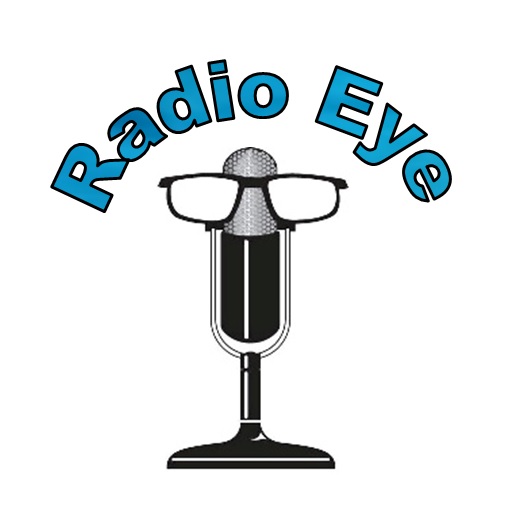 PROGRAM GUIDE 2021CENTRAL TIME ZONEBroadcasting the reading of newspapers, magazines, and more for anyone in Kentucky or Southern Indiana who is visually impaired or has a disability that makes reading difficult.“YOUR EYE ON THE WRITTEN WORLD”LEXINGTON OFFICES REOPENING JUNE 7, 2021TO CONTACT US:In Lexington:By Phone     	859-422-6390 or 800-238-5193 ext. 1010By Email     	info@radioeye.org By Mail       	1733 Russell Cave Road                      	Lexington, KY 40505In Louisville: By Phone		502-509-5184By Email		louisville@radioeye.org By Mail 		1906 Goldsmith LaneFamily Library of Visually-Impaired Preschool ServicesLouisville, KY 40218Eastern Kentucky:By Phone		606-233-1330By Email		sharon.cornett@radioeye.org Website:		www.RadioEye.org Facebook:	www.facebook.com/RadioEye Twitter:		www.twitter.com/RadioEyeKY Instagram:	www.instagram.com/radioeyelexington Newsletter sign-up: http://eepurl.com/d6JF9 Podcast page: www.spreaker.com/user/radioeyeTHE STAFF:Executive Director: Amy HatterProgram Director: Lucy StoneOffice Manager: Bill SalleeLouisville Volunteer and Outreach Coordinator: Kirsten BensonEastern Kentucky Program Manager: Sharon CornettEngineer: Doug CollinsDAILY PROGRAM GUIDE READ ON-AIR AT 2 minutes before 7 AM (8 AM Sunday), 8:30 AM (9:30 AM Sunday), 11 AM, 12 PM, and 3 PM   MOVING Listeners who move or change their telephone number, please let us know so we can update our records.SUNDAY12:00 AM		Children’s Hour (r)1:00 AM		Lexington Herald-Leader(r)2:30 AM		Sports News(r)3:00 AM		Louisville Courier Journal (r)4:00 AM		Sound Prints (r)5:00 AM		American Past (r)6:00 AM		VIP Yoga7:00 AM		Hope and Inspiration8:00 AM		Lexington Herald-Leader9:30 AM		Sports News10:00 AM		Louisville Courier-Journal11:00 AM		Henderson’s The Gleaner11:30 AM		Eyes on Success(r) indicates repeat12:00 PM		People Magazine1:00 PM		Magazine Rack - National & International News2:00 PM		Men’s World2:30 PM		Veterans Voice3:00 PM		Hope and Inspiration (r)4:00 PM		Henderson’s The Gleaner (r)4:30 PM		Eyes on Success (r)5:00 PM		Lexington Herald-Leader (r)6:30 PM		Sports News (r)7:00 PM		Louisville Courier Journal (r)8:00 PM		People Magazine (r)9:00 PM		Magazine Rack - National & International News (r)10:00 PM		Men’s World (r)10:30 PM		Veterans Voice (r) 11:00 AM		Hope and Inspiration (r)MONDAY12:00 AM		Henderson’s The Gleaner (r)12:30 AM		Eyes on Success (r)1:00 AM		Lexington Herald-Leader (r)2:30 AM		Sports News (r)3:00 AM		Louisville Courier Journal (r)4:00 AM		People Magazine (r)5:00 AM		Magazine Rack - National & International News (r)6:00 AM		Men’s World (r)6:30 AM		Get Fit7:00 AM		Lexington Herald-Leader8:00 AM		Sports News8:30 AM		Short Story Series9:00 AM		Women's Health9:30 AM		Kentucky Series10:00 AM		Louisville Courier-Journal11:00 AM		Bowling Green Daily News11:30 AM		The Pet Corner12:00 PM		Book Series1:00 PM		New York Times2:00 PM		Disability News3:00 PM		Women's Health (r)3:30 PM		Kentucky Series (r)4:00 PM		The Pet Corner (r)4:30 PM		Bowling Green Daily News (r)5:00 PM		Lexington Herald-Leader (r)6:00 PM		Sports News (r)6:30 PM		Short Story Series (r)7:00 PM		Louisville Courier Journal(r)8:00 PM		Book Series (r)9:00 PM		New York Times (r)10:00 PM		Disability News (r) 11:00 PM		Women's Health (r)11:30 PM		Kentucky Series (r)TUESDAY12:00 AM		The Pet Corner (r)12:30 AM		Bowling Green Daily News (r)1:00 AM		Lexington Herald-Leader (r)2:00 AM		Sports News2:30 AM		Short Story Series3:00 AM		Louisville Courier Journal (r)4:00 AM		Book Series(r)5:00 AM		New York Times (r)6:00 AM		VIP Yoga7:00 AM		Lexington Herald-Leader8:00 AM		Sports News8:30 AM		Short Story Series9:00 AM		Health Corner9:30 AM		Kentucky Series10:00 AM		Louisville Courier-Journal11:00 AM		Murray Ledger and Times11:30 AM		Shopper's Guide12:00 PM		Book Series1:00 PM		New York Times2:00 PM		Half-Hour History2:30 PM 		AARP3:00 PM		Health Corner (r)3:30 PM		Kentucky Series (r)4:00 PM		Shopper's Guide (r)4:30 PM		Murray Ledger and Times (r)5:00 PM		Lexington Herald-Leader (r)6:00 PM		Sports News (r)6:30 PM		Short Story Series (r)7:00 PM		Louisville Courier Journal (r)8:00 PM		Book Series (r)9:00 PM		New York Times (r)10:00 PM		Half-Hour History (r)10:30 PM		AARP (r)11:00 PM		Health Corner (r)11:30 PM		Kentucky Series (r)WEDNESDAY12:00 AM		Shopper's Guide (r)12:30 AM		Murray Ledger and Times (r)1:00 AM		Lexington Herald-Leader (r)2:00 AM		Sports News (r)2:30 AM		Short Story Series (r)3:00 AM		Louisville Courier Journal (r)4:00 AM		Book Series (r)5:00 AM		New York Times (r)6:00 AM		Half-Hour History (r)6:30 AM		Get Fit7:00 AM		Lexington Herald-Leader8:00 AM		Sports News8:30 AM		National Geographic9:00 AM		Diabetes & You9:30 AM		Kentucky Series10:00 AM		Louisville Courier-Journal11:00 AM		Elizabethtown News Enterprise11:30 AM		Woman’s World12:00 PM		Book Series1:00 PM		New York Times2:00 PM		Grocery Show2:30 PM		Cook’s Corner3:00 PM		Diabetes & You (r)3:30 PM		Kentucky Series (r)4:00 PM		Woman’s World (r)4:30 PM		Elizabethtown News Enterprise (r)5:00 PM		Lexington Herald-Leader (r)6:00 PM		Sports News (r)6:30 PM		National Geographic (r)7:00 PM		Louisville Courier Journal (r)8:00 PM		Book Series (r)9:00 PM		New York Times (r)10:00 PM		Grocery Show (r)10:30 PM		Cook’s Corner (r)11:00 PM		Diabetes & You (r)11:30 PM		Kentucky Series (r)THURSDAY12:00 AM		Woman’s World (r)12:30 AM		Elizabethtown News Enterprise (r)1:00 AM		Lexington Herald-Leader (r)2:00 AM		Sports News (r)2:30 AM		National Geographic (r)3:00 AM		Louisville Courier Journal (r)4:00 AM		Book Series (r)5:00 AM		New York Times (r)6:00 AM		Grocery Show (r)6:30 AM		Get Fit7:00 AM		Lexington Herald-Leader8:00 AM		Sports News8:30 AM		Short Story Series9:00 AM		Health Corner9:30 AM		Kentucky Series10:00 AM		Louisville Courier Journal11:00 AM		The Paducah Sun11:30 AM		Lexington Business News12:00 PM		Book Series1:00 PM		New York Times2:00 PM		Smithsonian Magazine2:30 PM		Diary of Science and Nature3:00 PM		Health Corner (r)3:30 PM		Kentucky Series (r)4:00 PM		Lexington Business News (r)4:30 PM		The Paducah Sun (r)5:00 PM		Lexington Herald-Leader (r)6:00 PM		Sports News (r)6:30 PM		Short Story Series (r)7:00 PM		Louisville Courier-Journal (r)8:00 PM		Book Series (r)9:00 PM		New York Times (r)10:00 PM		Smithsonian Magazine (r)10:30 PM		Diary of Science and Nature (r)11:00 PM		Health Corner (r)11:30 PM		Kentucky Series (r)FRIDAY12:00 AM		Lexington Business News (r)12:30 AM		The Paducah Sun (r)1:00 AM		Lexington Herald-Leader (r)2:00 AM		Sports News (r)2:30 AM		Short Story Series (r)3:00 AM		Louisville Courier Journal (r)4:00 AM		Book Series (r)5:00 AM		New York Times (r)6:00 AM		VIP Yoga7:00 AM		Lexington Herald-Leader8:00 AM		Sports News8:30 AM		Short Story Series9:00 AM		Health Corner9:30 AM		Country Weekly 10:00 AM		Louisville Courier Journal11:00 AM		Bowling Green Daily News11:30 AM		Get Fit12:00 PM		Book Series1:00 PM		New York Times2:00 PM		Mystery Mix-Up3:00 PM		Health Corner (r)3:30 PM		Country Weekly (r)4:00 PM		Get Fit (r)4:30 PM		Bowling Green Daily News (r)5:00 PM		Lexington Herald-Leader (r)6:00 PM		Sports News (r)6:30 PM		Short Story Series (r)7:00 PM		Louisville Courier Journal (r)8:00 PM		Book Series (r)9:00 PM		New York Times (r)10:00 PM		Mystery Mix-Up (r)11:00 PM		Health Corner (r)11:30 PM		Country Weekly (r)SATURDAY12:00 AM		Get Fit (r)12:30 AM		Bowling Green Daily News (r)1:00 AM		Lexington Herald-Leader (r)2:00 AM		Sports News (r)2:30 AM		Short Story Series (r)3:00 AM		Louisville Courier Journal (r)4:00 AM		Book Series (r)5:00 AM		New York Times (r)6:00 AM		Mystery Mix-Up (r)7:00 AM		Lexington Herald-Leader8:30 AM		Sports News9:00 AM		Frankfort State Journal9:30 AM		Madisonville’s The Messenger10:00 AM		Louisville Courier-Journal11:00 AM		Children’s Hour12:00 PM		Sound Prints1:00 PM		American Past2:00 PM		People’s Pharmacy3:00 PM		Frankfort State Journal (r)3:30 PM		Madisonville’s The Messenger (r)4:00 PM		Children’s Hour (r)5:00 PM		Lexington Herald-Leader (r)6:30 PM		Sports News (r)7:00 PM		Louisville Courier Journal (r)8:00 PM		Sound Prints (r)9:00 PM		American Past (r)10:00 PM		People’s Pharmacy (r)11:00 PM		Frankfort State Journal (r)11:30 PM		Madisonville’s The Messenger (r)ABOUT THE SERVICERadio Eye is a non-profit Radio Reading Service, broadcasting throughout Kentucky.Radio Eye provides the reading of newspapers, magazines and other necessary literature for people who are blind, have low vision, or are physically disabled (including injury and illness), who are unable to access printed news and information.   HOW TO LISTENApply for Equipment: We have traditional SCA radios, internet radios, Amazon Echo devices, and speaker telephones available for our listeners to access our broadcasts. Applications can be found at www.radioeye.org or by calling 859-422-6390 or 800-238-5193 ext. 1010.SCA Radios: Traditional radios that access our FM sideband stations are available in Lexington, Louisville, Morehead, Hazard, and the surrounding counties. Internet: Listen to the full broadcast at www.radioeye.org, or on our internet radios. Internet radios available are statewide, but you must have access to the internet in order to use them.Smart Speakers: We have two skills on Amazon Echo. Search “Radio Eye Skill” or “Radio Eye Podcast Player” on Amazon and click Enable.Toll-Free Telephone: All four of our broadcasts are available by calling 800-238-5193. The menu will ask you to choose which stream you’d like to listen to. Press 1001 for Lexington, 1002 for Louisville, 1003 for Eastern Kentucky, 1004 for Morehead, and 1005 for Western Kentucky. Press 1010 to reach us in our main office in Lexington. We can provide a speaker phone if you need one.KY NFB-Newsline. Newsline is a national information service available by telephone and the Newsline app. Our Lexington stream is available through their local numbers (not their toll-free number) under Kentucky newspapers. Call (866) 504-7300 or email nfbnewsline@nfb.org to apply for their service.Apps: We’re available on the Sero, TuneIn Radio, and ooTunes apps. With the TuneIn app, if you have a smart TV or Amazon Fire, you can listen to us on your TV. Call us with any questions on how to set it up.Cable TV: Listen on Frankfort Cable channel 2 all day. Area homes and hospitals: We’re in multiple hospitals on their in-house TV system, and have special radios at dozens of nursing homes and retirement centers. See website for a full list. Let us know if you’re an organization interested in receiving service for your clients or patients. Podcasts: Available shows are: Book Series, Children's Hour, Country Weekly, Diabetes & You, Disability News, Eastern Kentucky Grocery Show, Grocery Show, Half-Hour History, Hazard Herald, Hope & Inspiration, Kentucky Standard, KY Spanish News (including alDia, New York Times, and People), KY Spanish Stories, Lexington Business News, Lexington Herald Leader, LinQ, Louisville Business First, Louisville Courier Journal, Louisville Magazine, Men's World, Mystery Mix-Up, National Geographic Magazine, New York Times (say NYT), People Magazine, Pet Corner, Radio Eye Information, Diary of Science & Nature (say Science Show KY), Shopper's Guide, Smithsonian Magazine, Sports News (say Sports Headlines Morning), The AARP Weekly Show, The Danville Advocate-Messenger, The LEO Weekly, The Mountain Eagle, The Signal Theater Players (not currently updating), Veteran’s Voice, Woman's World, and Women's Health.Our program guide and newsletter are also available. Our podcasts can be found at www.spreaker.com/RadioEye, on Apple Podcasts, and on Amazon Echo using the Radio Eye Podcast Player skill. Say “Alexa, enable Radio Eye Podcast Player” to use the skill on your Echo.Please contact Radio Eye at info@radioeye.org or 800-238-5193 ext. 1010 or 859-422-6390 if you’d like to see any other of our programs added to the podcast.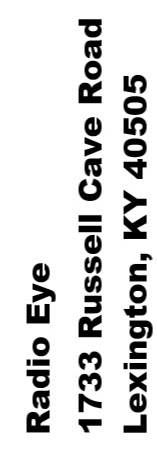 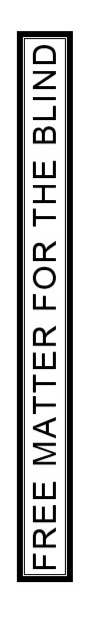 